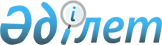 Қазақстан Республикасының 2015 – 2025 жылдарға арналған сыбайлас жемқорлыққа қарсы стратегиясын іске асыру және көлеңкелі экономикаға қарсы іс-қимыл жөніндегі 2018 – 2020 жылдарға арналған іс-шаралар жоспарын бекіту туралыҚазақстан Республикасы Үкіметінің 2018 жылғы 31 мамырдағы № 309 қаулысы.       Ескерту. Тақырыбы жаңа редакцияда – ҚР Үкіметінің 29.12.2018 № 921 қаулысымен.       "Қазақстан Республикасының 2015 – 2025 жылдарға арналған сыбайлас жемқорлыққа қарсы стратегиясы туралы" Қазақстан Республикасы Президентінің 2014 жылғы 26 желтоқсандағы № 986 Жарлығын іске асыру мақсатында Қазақстан Республикасының Үкіметі ҚАУЛЫ ЕТЕДІ:      1. Қоса беріліп отырған Қазақстан Республикасының 2015 – 2025 жылдарға арналған сыбайлас жемқорлыққа қарсы стратегиясын іске асыру жөніндегі 2018 – 2020 жылдарға арналған іс-шаралар жоспары (бұдан әрі – Жоспар) бекітілсін.      Ескерту. 1-тармақ жаңа редакцияда – ҚР Үкіметінің 29.12.2018 № 921 қаулысымен.
      2. Орталық атқарушы органдар, Қазақстан Республикасының Президентіне тікелей бағынатын және есеп беретін мемлекеттік органдар (келісім бойынша), облыстардың, республикалық маңызы бар қалалардың, астананың әкімдері, сондай-ақ Жоспарды орындауға жауапты мүдделі ұйымдар:      1) Жоспарды іске асыру бойынша қажетті шаралар қабылдасын;      2) жылына бір рет, есепті жылдан кейінгі айдың 15-күнінен кешіктірмей Қазақстан Республикасының Сыбайлас жемқорлыққа қарсы іс-қимыл агенттігіне (Сыбайлас жемқорлыққа қарсы қызметке) Жоспар іс-шараларының орындалу барысы туралы ақпарат берсін.      Ескерту. 2-тармаққа өзгеріс енгізілді – ҚР Үкіметінің 29.12.2018 № 921; 29.12.2018 № 930 (алғашқы ресми жарияланған күнінен бастап қолданысқа енгізіледі); 13.12.2019 № 925 қаулысымен.
      3. Қазақстан Республикасының Сыбайлас жемқорлыққа қарсы іс-қимыл агенттігі (Сыбайлас жемқорлыққа қарсы қызмет) (келісу бойынша) есепті жылдан кейінгі 15 ақпаннан кешіктірмей Қазақстан Республикасы Премьер-Министрінің Кеңсесіне Жоспардың "Сыбайлас жемқорлыққа қарсы іс-қимыл" бөлімі бойынша іс-шараларының орындалуына жүргізілген мониторинг және бағалау туралы жиынтық ақпарат берсін.      Ескерту. 3-тармақ жаңа редакцияда – ҚР Үкіметінің 13.12.2019 № 925 қаулысымен.
      4. Алып тасталды – ҚР Үкіметінің 29.12.2018 № 921 қаулысымен.
      5. Қазақстан Республикасы Премьер-Министрінің Кеңсесі есепті жылдан кейінгі 15 наурыздан кешіктірмей Қазақстан Республикасы Президентінің Әкімшілігіне жылдың қорытындысы бойынша Жоспар іс-шараларының орындалу барысы туралы ақпарат берсін.      Ескерту. 5-тармақ жаңа редакцияда – ҚР Үкіметінің 29.12.2018 № 921 қаулысымен.
      6. Осы қаулы қол қойылған күнінен бастап қолданысқа енгізіледі. Қазақстан Республикасының 2015 – 2025 жылдарға арналған сыбайлас жемқорлыққа қарсы стратегиясын іске асыру жөніндегі 2018 – 2020 жылдарға арналған іс-шаралар жоспары       Ескерту. Тақырыбы жаңа редакцияда – ҚР Үкіметінің 29.12.2018 № 921.
       Ескерту. Жоспарға өзгеріс енгізілді – ҚР Үкіметінің 29.12.2018 № 921; 29.12.2018 № 930 (алғашқы ресми жарияланған күнінен бастап қолданысқа енгізіледі); 13.12.2019 № 925 қаулыларымен.      аббревиатуралардың толық жазылуы:       ПӘ – Қазақстан Республикасы Президентiнiң Әкiмшiлiгi       ЖС – Қазақстан Республикасының Жоғарғы Соты      БП – Қазақстан Республикасының Бас прокуратурасы      МҚІСҚА – Қазақстан Республикасының Мемлекеттік қызмет істері және сыбайлас жемқорлыққа қарсы іс-қимыл агенттігі      ҚДМ – Қазақстан Республикасының Қоғамдық даму министрлігі      СІМ – Қазақстан Республикасының Сыртқы істер министрлігі      ҚДМ – Қазақстан Республикасының Қоғамдық даму министрлігі      ІІМ – Қазақстан Республикасының Ішкі істер министрлігі      Әділетмині – Қазақстан Республикасының Әділет министрлігі      Қаржымині – Қазақстан Республикасының Қаржы министрлігі      БҒМ – Қазақстан Республикасының Білім және ғылым министрлігі      ДСМ – Қазақстан Республикасының Денсаулық сақтау министрлігі      ҰЭМ – Қазақстан Республикасының Ұлттық экономика министрлігі      ЭМ – Қазақстан Республикасының Энергетика министрлігі      МСМ – Қазақстан Республикасының Мәдениет және спорт министрлігі      АКМ – Қазақстан Республикасының Ақпарат және коммуникациялар министрлігі      ИИДМ – Қазақстан Республикасының Индустрия және инфрақұрылымдық даму министрлігі      ҚДМ – Қазақстан Республикасының Қоғамдық даму министрлігі      АШМ – Қазақстан Республикасының Ауыл шаруашылығы министрлігі      Еңбекмині – Қазақстан Республикасының Еңбек және халықты әлеуметтік қорғау министрлігі      ЖАО – жергілікті атқарушы органдар      АҚ – акционерлік қоғам      "Атамекен" ҰКП – "Атамекен" Қазақстан Республикасының ұлттық кәсіпкерлер палатасы      БАҚ – бұқаралық ақпарат құралдары      ҮЕҰ – үкіметтік емес ұйымдар      ТБЖ – тәуекелдерді басқару жүйесі      МҚІА – Қазақстан Республикасының Мемлекеттік қызмет істері агенттігі;      СҚА – Қазақстан Республикасының Сыбайлас жемқорлыққа қарсы іс-қимыл агенттігі (Сыбайлас жемқорлыққа қарсы қызмет)© 2012. Қазақстан Республикасы Әділет министрлігінің «Қазақстан Республикасының Заңнама және құқықтық ақпарат институты» ШЖҚ РМК      Қазақстан Республикасының
Премьер-Министрі      Қазақстан Республикасының
Премьер-МинистріБ. СағынтаевҚазақстан Республикасы
Үкіметінің
2018 жылғы 31 мамырдағы
№ 309 қаулысымен
бекітілгенҚазақстан Республикасы
Үкіметінің
2018 жылғы 31 мамырдағы
№ 309 қаулысымен
бекітілгенҚазақстан Республикасы
Үкіметінің
2018 жылғы 31 мамырдағы
№ 309 қаулысымен
бекітілгенР/с
№Іс-шараның атауыАяқтау нысаныОрындауға жауаптыларОрындау мерзімдеріБолжанатын шығыстар (мың теңге)Қаржыландыру көздері
1234567"Сыбайлас жемқорлыққа қарсы іс-қимыл" бөлімі"Сыбайлас жемқорлыққа қарсы іс-қимыл" бөлімі"Сыбайлас жемқорлыққа қарсы іс-қимыл" бөлімі"Сыбайлас жемқорлыққа қарсы іс-қимыл" бөлімі"Сыбайлас жемқорлыққа қарсы іс-қимыл" бөлімі"Сыбайлас жемқорлыққа қарсы іс-қимыл" бөлімі"Сыбайлас жемқорлыққа қарсы іс-қимыл" бөліміНәтиженің көрсеткіші: халықтың сыбайлас жемқорлық деңгейін қабылдауы 2018 жылы – 69 %, 2019 жылы – 67 %, 2020 жылы – 65 % құрайдыНәтиженің көрсеткіші: халықтың сыбайлас жемқорлық деңгейін қабылдауы 2018 жылы – 69 %, 2019 жылы – 67 %, 2020 жылы – 65 % құрайдыНәтиженің көрсеткіші: халықтың сыбайлас жемқорлық деңгейін қабылдауы 2018 жылы – 69 %, 2019 жылы – 67 %, 2020 жылы – 65 % құрайдыНәтиженің көрсеткіші: халықтың сыбайлас жемқорлық деңгейін қабылдауы 2018 жылы – 69 %, 2019 жылы – 67 %, 2020 жылы – 65 % құрайдыНәтиженің көрсеткіші: халықтың сыбайлас жемқорлық деңгейін қабылдауы 2018 жылы – 69 %, 2019 жылы – 67 %, 2020 жылы – 65 % құрайдыНәтиженің көрсеткіші: халықтың сыбайлас жемқорлық деңгейін қабылдауы 2018 жылы – 69 %, 2019 жылы – 67 %, 2020 жылы – 65 % құрайдыНәтиженің көрсеткіші: халықтың сыбайлас жемқорлық деңгейін қабылдауы 2018 жылы – 69 %, 2019 жылы – 67 %, 2020 жылы – 65 % құрайдыМемлекеттік қызмет саласындағы сыбайлас жемқорлыққа қарсы іс-қимылМемлекеттік қызмет саласындағы сыбайлас жемқорлыққа қарсы іс-қимылМемлекеттік қызмет саласындағы сыбайлас жемқорлыққа қарсы іс-қимылМемлекеттік қызмет саласындағы сыбайлас жемқорлыққа қарсы іс-қимылМемлекеттік қызмет саласындағы сыбайлас жемқорлыққа қарсы іс-қимылМемлекеттік қызмет саласындағы сыбайлас жемқорлыққа қарсы іс-қимылМемлекеттік қызмет саласындағы сыбайлас жемқорлыққа қарсы іс-қимыл1.Қаржылық бақылауға жататын адамдардың  кірістері мен мүлкі туралы мәліметтердің дұрыстығын бақылау рәсімдерінің  тиімділігін жоғарылату бойынша шараларды пысықтаубұйрықҚаржымині2018 жылғы
2-тоқсанталап етілмейді2.Автомобиль көлігі туралы заңнаманы:
1) әкімшілік құқық бұзушылық жасау фактілерін және көліктік бақылау органдары қызметкерлерінің әрекеттерін тіркеу үшін техникалық құралдарды (бейнежетондарды) пайдалану;
2) уәкілетті органның лауазымды тұлғаларының автокөлік құралдарын тоқтату негіздерінің тізбесін белгілеу бөлігінде жетілдіруҚазақстан Республикасы Заңының жобасыИДМ 2018 жылғы 
2-тоқсанталап етілмейді3.Ауыл шаруашылығы өнімдерінің экспорты, импорты және транзиті құқығына рұқсаттар беру мәселелері бойынша Қазақстан Республикасы заңнамасының сақталуы бойынша тексерулер жүргізудің тиімділігі мен нәтижелігін арттыру бойынша  шаралар қабылдаубұйрықАШМ (жинақтау), Қаржымині2018 жылғы
4-тоқсанталап етілмейді4. Көліктік бақылау бекеттерінің таразы жабдықтарынан ИДМ Ахуалдық орталығына деректерді "нақты уақыт" режимінде беруді автоматтандыру қабылдап алу-беру актіИДМ2018 жылғы
4-тоқсан28127 мың теңге001 бюджеттік бағдарлама шеңберінде республикалық бюджетте көзделген қаражат шегінде5. Ауыл шаруашылығы, табиғи монополияларды реттеу және бәсекелестікті қорғау, техникалық реттеу, экология, сәулет және қала құрылысы салаларында бақылау функцияларын жүзеге асыру кезінде процестерді оңтайландыру және жеңілдету бойынша шаралар қабылдау ПӘ-ге ұсынысМҚІСҚА (келісім бойынша, жинақтау),
ҰКП (келісім бойынша), АШМ, ҰЭМ, ИДМ, ЭМ2018 жылғы
4-тоқсанталап етілмейді6."Тұрмыстық" сыбайлас жемқорлық деңгейін төмендету бойынша пилоттық жобаны іске асыруды қамтамасыз етупилоттық жобаМҚІСҚА (келісім бойынша)2018 жылталап етілмейді7. Кедендік әкімшілендіру жүйесінің бағдарламалық жасақтамасын жетілдіру  және ақпараттық жүйенің аттестаттаудан  өтуі сынақ
хаттамасыҚаржымині2019 жылғы
1-тоқсанталап етілмейді8.Экспорт-импорт операциялары бойынша "Бірыңғай терезені" енгізуді қамтамасыз ету  (мемлекеттік органдардың ақпараттық жүйелерінің өзара іс-қимылы)пайдалануға беру актісіҚаржымині2019 жылғы
1-тоқсанталап етілмейді9. Заңнамалық актілерді: 
жеке тұрғын үй құрылысы үшін жер учаскесін алуға кезектіліктің бірыңғай тізілімін  енгізу;
жер участкелерінің нысаналы мақсаттарын өзгерту рәсімдерін  оңтайландыру бөлігінде жетілдіру бойынша ұсыныстар әзірлеуҚазақстан Республикасының Заңы жобасының тұжырымдамасыАШМ (жинақтау), ЖАО
  2019 жылғы 
2-тоқсанталап етілмейді10. Заңнамалық актілерді: 
сыбайлас жемқорлыққа қарсы іс-қимылдың алдын алу шараларын күшейту;
қарамағындағы адамдардың сыбайлас жемқорлық құқық бұзушылықтарын жасағаны үшін тікелей басшылардың тәртіптік жауапкершілігін енгізу;
еңбекақы төлеу жүйесі арқылы мемлекеттік қызметшілерді адал еңбекке ынталандыру;
қызметтік міндеттерін орындауымен байланысты сыйлықтар қабылдау бойынша сыбайлас жемқорлыққа қарсы шектеулерді бірегейлендіру
бөлігінде жетілдіру бойынша ұсыныстар әзірлеуҚазақстан Республикасының Заңы жобасының тұжырымдамасыСҚА, МҚІА  (келісім бойынша) 2019 жылғы 
3-тоқсанталап етілмейді11.Қолданыстағы кеден және өзге де заңнаманың құқық қолдану практикасына талдау жүргізу және оны жетілдіру бойынша, оның ішінде:
1) кедендік бақылау жүйесін жетілдіруге;
2) кеден ісі саласындағы құқық бұзушылықтар,  оның ішінде тәркілеу мәселелері бойынша жауапкершілікті ізгілендіруге бағытталған ұсыныстар әзірлеуҰЭМ ұсыныстары Қаржымині 2019 жылғы
4-тоқсанталап етілмейді12. Мемлекеттік кірістер органдарының кеден қызметі бөлімшелерінің қызметкерлерін портативтік бейнетіркеуіштермен жарақтандыруды қамтамасыз ету орындалған жұмыстардың актісіҚаржымині
 2019 жылғы
4-тоқсанталап етіледі001 бюджеттік бағдарлама шеңберінде республикалық бюджетте көзделген қаражат шегінде13.Әкімшілік кедергілерді, оның ішінде:
жеке және заңды тұлғаларға орынсыз  сұратылатын құжаттарды, ақпаратты және басқа деректерді ұсыну міндеттемесін жүктеуді;
мемлекеттік қызметтерді тез арада ұсыну мүмкіндігі болған кезде оларды ұсыну мерзімдерінің ұзақтығын;
жеке және заңды тұлғаларға заңмен негізделмеген қосымша міндеттерді жүктеуді;
азаматтар мен ұйымдарға анықталмаған, қиын орындалатын талаптарды белгілеуді алып тастауға бағытталған қоғамдық тыңдаулар өткізуқоғамдық тыңдаулар
 МҚІА  (келісім бойынша, жинақтау), мемлекеттік органдар2019 жылғы
4-тоқсанталап етілмейді14.Қазақстан Республикасының шегінде қызметтік іссапарларға жiберiлетiн мемлекеттік мекемелердің қызметкерлеріне шығыстарды өтеудің тәртiбi мен шарттарын оңтайландыруҚазақстан Республикасы Үкіметінің қаулысы Қаржымині 2019 жылғы
4-тоқсанталап етілмейді15. Кәсіпкерлік қызметті жүзеге асыруға кедергі жасайтын құқық бұзушылықтар үшін лауазымды тұлғалардың жауаптылығын күшейту мәселесін қарау   ПӘ-ге ұсыныстар
 СҚА, МҚІА
(келісім бойынша, жинақтау), БП (келісім бойынша),
ҰКП (келісім бойынша)2020 жылғы
1-тоқсанталап етілмейді16.Сыбайлас жемқорлық тәуекелдерін сыртқы талдаудың заманауи әдістерін енгізу және жетілдіруҚазақстан Республикасы Үкіметінің қаулысыСҚА  (келісім бойынша)2020 жылғы
3-тоқсанталап етілмейді17.Салық заңнамасын жетілдіру бойынша, оның ішінде:
1) салық органдары қызметкерлерінің салық төлеушілермен тікелей байланыстарын барынша азайтуға, электрондық құжат айналымын кеңейтуге, қашықтықтан қызмет көрсету жүйесіне көшуге;
2) есептілік нысандарының санын қысқартуға, салық есептілігі бойынша құжаттарды беру рәсімдерін жеңілдетуге;
3) салық төлеушіні заңға мойынсынушылық мінез-құлыққа ынталандыруға бағдарланған ТБЖ-сін жетілдіруге бағытталған ұсыныстар әзірлеуҚазақстан Республикасы Заңының жобасы Қаржымині 
 2020 жылғы
4-тоқсанталап етілмейді18.Мыналарды:
лауазымды тұлғаға қандай да бір шешімді қабылдау шарттарын нақты анықтамастан шешімдердің екі немесе бірнеше нұсқасының (оң немесе теріс) арасынан таңдау құқығының берілуін;
лауазымды тұлғаға нормативтік құқықтық актінің орындалу тәсілін өз қалауы бойынша айқындау, сондай-ақ заңды деректі бағалау, ықпал ету шарасын таңдау және актілерді шығару мүмкіндігінің берілуін көздейтін дискрециялық өкілеттіктерге талдау жүргізу және оларды болдырмау бойынша ұсыныстар әзірлеуПӘ-ге ұсынысСҚА (келісім бойынша, жинақтау),  мемлекеттік органдаржыл сайын, 20 желтоқсаннан кешіктірмейталап етілмейді19.Мемлекеттік қызметтегі мүдделер қақтығысы және шектеулер мәселелері бойынша талаптардың сақталуына мониторинг жүргізу және кейіннен мүдделер қақтығысы мен этикалық бұзушылықтарды және сыбайлас жемқорлық құқық бұзушылықтардың алдын алу және реттеу бойынша практикалық оқу құралдарын әзірлеупрактикалық оқу құралдарыСҚА, МҚІА (келісім бойынша, жинақтау), мемлекеттік органдар, ЖАОжыл сайын,
20 желтоқсаннан кешіктірмейталап етілмейді20.Жергілікті атқарушы органдардың жанындағы сыбайлас жемқорлыққа қарсы іс-қимыл жөніндегі  консультативтiк-кеңесшi органдарының отырыстарында сыбайлас жемқорлыққа неғұрлым бейім салалардың (құқықтық статистика деректері және әлеуметтік зерттеулердің нәтижелері бойынша) жергілікті бюджеттерден қаржыландырылатын атқарушы органдардың басшыларын тыңдау
 сыбайлас жемқорлыққа қарсы іс-қимыл жөніндегі консультативтік-кеңесші органдар отырыстарының хаттамаларыЖАОжыл сайын,
жарты жылда 1 ретталап етілмейдіҚоғамдық бақылау институтын енгізуҚоғамдық бақылау институтын енгізуҚоғамдық бақылау институтын енгізуҚоғамдық бақылау институтын енгізуҚоғамдық бақылау институтын енгізуҚоғамдық бақылау институтын енгізуҚоғамдық бақылау институтын енгізу21. Жоғары оқу орындарының сыбайлас жемқорлыққа қарсы комиссияларының  құрамына студенттік және ҮЕҰ өкілдерін қосу арқылы олардың жұмысының ашықтығын, толықтығын және өзектілігін қамтамасыз ету комиссия құрамын кеңейту туралы бұйрықтарБҒМ2018 жылғы
3-тоқсан
 талап етілмейді22.Мемлекеттік органдардың ақпараттық жүйелері мен ашық мәліметтерін одан әрі жетілдіру үшін олардың ашықтығына, қолжетімділігіне және интеграциясына талдау жүргізуҚазақстан Республикасы Президентінің жанындағы Қазақстан Республикасында цифрландыруды енгізу мәселелері жөніндегі комиссияға ұсыныстарМҚІСҚА
(келісім бойынша, жинақтау), ҰКП (келісім бойынша)
 2018 жылғы
4-тоқсан
 талап етілмейді23.Мемлекеттік қызметшілердің  клиентке бағдарлануын бағалау бойынша әлеуметтанушылық зерттеу жүргізуәлеуметтанушылық зерттеуМҚІСҚА
(келісім бойынша, жинақтау), ҰКП (келісім бойынша)2018 жылғы
4-тоқсан
 талап етілмейді24. "Ақпаратқа қол жеткізу туралы" Қазақстан Республикасы Заңының құқық қолдану практикасына талдау жүргізу және Стамбул сыбайлас жемқорлыққа қарсы күрес жөніндегі 
іс-қимыл жоспарының ұсынымдарын ескере отырып, оны жетілдіру бойынша ұсыныстар әзірлеуАқпаратқа қол жеткізу мәселелері жөніндегі комиссияның қарауына ұсыныстар енгізу АКМ 
  2018 жылғы 
4-тоқсанталап етілмейді25.Әдістемелік ұсынымдарды әзірлей отырып, сыбайлас жемқорлыққа қарсы іс-қимылға бағытталған мемлекеттік әлеуметтік тапсырыстың іске асырылуына мониторинг жүргізуәдістемелік ұсынымдарҚДМ (жинақтау), ЖАО2019 – 2020 жылдардағы 1-тоқсанталап етілмейді26. "Ашық үкімет" порталын және оның:  
қолжетімділігі шектеулі ақпаратты қоспағанда, мемлекеттік ақпараттың ашықтығын қамтамасыз етуге;
азаматтық бюджет шеңберінде бюджеттік процестердің халық үшін  ашықтығы мен қолжетімділігіне;
мемлекеттік шешімдерді қабылдауда  азаматтардың қатысу белсенділігінің деңгейін арттыруға;
мемлекеттік органдар қызметінің тиімділігін бағалауды жетілдіруге бағытталған компоненттерін одан әрі жетілдіру бойынша шаралар қабылдауАқпаратқа қол жеткізу мәселелері жөніндегі
комиссияның қарауына ұсыныстар енгізуАКМ (жинақтау),
ҰЭМ, Қаржымині 2019 жылғы 
2-тоқсанталап етілмейді27.Қоғамдық кеңестер қызметі саласындағы заңнамалық актілерді жетілдіру бойынша ұсыныстар әзірлеуҚазақстан Республикасының Заңы жобасының тұжырымдамасыҚДМ (жинақтау), Қаржымині, ҰЭМ 2019 жылғы 
2-тоқсанталап етілмейді28. "Ашық үкімет" порталында Үкіметтің және орталық мемлекеттік органдардың алқалары отырыстары  трансляцияларының жазбаларын орналастыруды қамтамасыз ету отырыстар
трансляцияларының жазбаларын орналастыру АКМ 
  2020 жылғы 
2-тоқсанталап етілмейді29. Орта білім беру ұйымдары басшыларының оқушылардың ата-аналары ұжымының алдында, оның ішінде орта білім беру ұйымдарын ұстау үшін бюджеттен бөлінген қаржы қаражатының жұмсалуы жөнінде есеп беру кездесулерін өткізу есеп беру кездесулеріБҒМ (жинақтау),
ЖАОжыл сайын,
15 мамырдан кешіктірмейталап етілмейді30.ҮЕҰ арасында қоғамдық бақылауды  күшейтуге және сыбайлас жемқорлыққа қарсы мәдениетті қалыптастыруға бағытталған мемлекеттік әлеуметтік тапсырысты орналастырумемлекеттік әлеуметтік тапсырысты орналастыру СҚА 
(келісім бойынша, жинақтау), ЖАО
 жыл сайын,
15 мамырдан кешіктірмей112500 мың теңге001 бюджеттік бағдарлама шеңберінде республикалық бюджетте көзделген қаражат шегіндеКвазимемлекеттік және жеке секторлардағы сыбайлас жемқорлыққа қарсы іс-қимылКвазимемлекеттік және жеке секторлардағы сыбайлас жемқорлыққа қарсы іс-қимылКвазимемлекеттік және жеке секторлардағы сыбайлас жемқорлыққа қарсы іс-қимылКвазимемлекеттік және жеке секторлардағы сыбайлас жемқорлыққа қарсы іс-қимылКвазимемлекеттік және жеке секторлардағы сыбайлас жемқорлыққа қарсы іс-қимылКвазимемлекеттік және жеке секторлардағы сыбайлас жемқорлыққа қарсы іс-қимылКвазимемлекеттік және жеке секторлардағы сыбайлас жемқорлыққа қарсы іс-қимыл31.Заңнамалық актілерді азаматтық қызметке кіру рәсімдерінің ашықтығын жоғарылату бөлігінде жетілдіру бойынша ұсыныстар әзірлеуҚазақстан Республикасының Заңы жобасының тұжырымдамасыЕңбекмині2018 жылғы
2-тоқсанталап етілмейді32.Азаматтық қызметшілердің әдеп кодексін енгізу мәселесін пысықтауҚазақстан Республикасының Заңы жобасының тұжырымдамасыЕңбекмині2018 жылғы
2-тоқсанталап етілмейді33. Мыналар: 
1) техникалық және кәсіптік, орта білімнен кейінгі және жоғары білім беру бағдарламаларын іске асыратын білім беру ұйымдарына оқуға түсу рәсімдерін автоматтандыру;
2) мемлекеттік білім беру гранттарын, оның ішінде білім алу процесінде босағандарын бөлу рәсімдерінің ашықтығын арттыру бойынша шаралар қабылдаубұйрықтарБҒМ2019 жылғы
2-тоқсанталап етілмейді34."Емдеуге жатқызу бюросы" порталын пациентті емдеуге жатқызу күнін автоматты түрде белгілеу бөлігін жетілдіру бойынша шаралар қабылдаутест өткізу хаттамасыДСМ2019 жылғы 2-тоқсанталап етіледі001 бюджеттік бағдарлама шеңберінде республикалық бюджетте көзделген қаражат шегінде35.Атқарушылық іс жүргізу процестерін:
атқарушылық іс жүргізу органдарының автоматтандырылған жүйесімен интеграцияланған төлем жүйелері арқылы берешекті төлеу;
атқарушылық іс жүргізуді тоқтату және Қазақстан Республикасынан тысқары жерге шығуды уақытша шектеуді алу;
"Борышкерлердің бірыңғай тізілімінен" алып тастау;
тыйым салынған мүлікті "Бірыңғай электрондық сауда алаңынан" автоматты түрде кері қайтару және екінші деңгейдегі банк шоттарынан тыйым салуды  алып тастау кезінде автоматтандыру мәселелерін пысықтауПӘ-ге ақпаратӘділетмині 2019 жылғы 
2-тоқсанталап етілмейді36. Ауыл шаруашылығы және  агроөнеркәсіптік кешенді субсидиялау рәсімдерін жетілдіру бұйрық
 АШМ2019 жылғы
2-тоқсанталап етілмейдіСоттарда және құқық қорғау органдарында сыбайлас жемқорлықтың алдын алуСоттарда және құқық қорғау органдарында сыбайлас жемқорлықтың алдын алуСоттарда және құқық қорғау органдарында сыбайлас жемқорлықтың алдын алуСоттарда және құқық қорғау органдарында сыбайлас жемқорлықтың алдын алуСоттарда және құқық қорғау органдарында сыбайлас жемқорлықтың алдын алуСоттарда және құқық қорғау органдарында сыбайлас жемқорлықтың алдын алуСоттарда және құқық қорғау органдарында сыбайлас жемқорлықтың алдын алу37. Соттардың қызметін мониторингтеу және бақылау бойынша Сот органдарының ахуалдық орталығының тұжырымдамасын әзірлеу бұйрық
 ЖС (келісім бойынша)2018 жылғы 2-тоқсанталап етілмейді38.Судьялардың:
заң техникасы қағидаларының бұзылуымен;
тілінің анық еместігі және қолданылатын терминдердің түсініксіздігі;
 бағалау сипатында қолданылатын санаттарды еркін түсіндіру мүмкіндігімен байланысты сыбайлас жемқорлық тәуекелдерін жою мақсатында процесс тараптарына сот шешімдерін түсіндіру тәжірибесін енгізу ЖС нормативтік қаулысыЖС (келісім бойынша) 2018 жылғы 
4-тоқсанталап етілмейді
 39.Сот органдарының электрондық сервистерін:
"Төрелік" автоматтандырылған ақпараттық-талдау жүйесіндегі сот істерін автоматты  түрде бөлу;
"Сот кабинеті" интернет-сервисі мүмкіндіктерін кеңейту бөлігінде жетілдіруатқарылған жұмыс актілеріЖС (келісім бойынша) 2019 жылғы 
2-тоқсанталап етіледі
  001 бюджеттік бағдарлама шеңберінде республикалық бюджетте көзделген қаражат шегінде 40.Құқық қорғау органдарында сыбайлас жемқорлыққа қарсы іс-қимыл бойынша әдістемелік ұсынымдар әзірлеуәдістемелік ұсынымдарСҚА  (келісім бойынша), БП (келісім бойынша)2019 жылғы 4-тоқсанталап етілмейді41.Құқық қорғау органдарында лауазымға орналасу, тағайындалу, қызмет бойынша орын ауыстыру және жоғарылау мәселелерін реттейтін нормативтік құқықтық актілерде сыбайлас жемқорлық тәуекелдеріне талдау жасау және оларды жою жөнінде ұсыныстар әзірлеуБП-ға ұсыныстарСҚА, МҚІА (келісім бойынша)2020 жылғы
1-тоқсанталап етілмейді42.Бірыңғай құқық қолдану тәжірибесін және сыбайлас жемқорлық көріністерін болдырмау мақсатында шартты түрде мерзімінен бұрын босатылуға құқық беру, жазаның өтелмеген бөлігін неғұрлым жеңіл жаза түріне ауыстыру, тағайындалған жаза мерзімін қысқарту рәсімдерін жетілдіруЖС нормативтік қаулысыЖС (келісім бойынша)2020 жылғы
1-тоқсанталап етілмейді
 43.Заңнамалық актілерді құқық қорғау органдарындағы кадр саясатының тұрақтылығы мен ашықтығын қамтамасыз ету бөлігінде жетілдіру бойынша ұсыныстар әзірлеуҚазақстан Республикасының Заңы  жобасының тұжырымдамасыБП (келісім бойынша, жинақтау), СҚА  (келісім бойынша), ІІМ, Қаржымині2020 жылғы
4-тоқсанталап етілмейді
 44.Құқық бұзушылықтарды бекітетін техникалық құралдардың қолданылуына талдау жүргізу және олардың пайдаланылуын жетілдіру бойынша шаралар қабылдау
 талдау анықтамасыІІМжыл сайынталап етілмейдіСыбайлас жемқорлыққа қарсы мәдениет деңгейін қалыптастыруСыбайлас жемқорлыққа қарсы мәдениет деңгейін қалыптастыруСыбайлас жемқорлыққа қарсы мәдениет деңгейін қалыптастыруСыбайлас жемқорлыққа қарсы мәдениет деңгейін қалыптастыруСыбайлас жемқорлыққа қарсы мәдениет деңгейін қалыптастыруСыбайлас жемқорлыққа қарсы мәдениет деңгейін қалыптастыруСыбайлас жемқорлыққа қарсы мәдениет деңгейін қалыптастыру45.Мемлекеттік жоғары оқу орындарында Академиялық адалдық кодексін әзірлеуді және енгізуді қамтамасыз етуәдістемелік ұсынымдарБҒМ 2018 жылғы 
2-тоқсанталап етілмейді
 46.Білім берудің тиісті деңгейлерінің мемлекеттік жалпы білім беру стандартының жалпы білім беру пәндері циклін таңдау бойынша компонентінде "Сыбайлас жемқорлыққа қарсы мәдениет негіздері" пәнін көздеуҚазақстан Республикасы Үкіметінің қаулысыБҒМ (жинақтау), МҚІСҚА (келісім бойынша)2018 жылғы
2-тоқсанталап етілмейді
 47.Жастар ұйымдарын сыбайлас жемқорлыққа қарсы тәрбиенің оқу-тәрбие процесіне тарта және қоса отырып, жастар арасында  сыбайлас жемқорлыққа қарсы мәдениетті қалыптастыру жөніндегі жұмыс жоспарын бекітужұмыс жоспарыҚДМ (жинақтау), БҒМ, МҚІСҚА (келісім бойынша), ЖАО2018 жылғы
3-тоқсанталап етілмейді
 48.Дербес компьютерлер мен смартфондар үшін сыбайлас жемқорлыққа қарсы тақырыпта ақпараттық бағдарлама әзірлеу мәселесін пысықтауақпараттық бағдарламаМҚІСҚА (келісім бойынша, жинақтау), "ҚазГЮУ" университеті" АҚ (келісім бойынша) 2018 жылғы 
3-тоқсанталап етілмейді49.Бюджеттік ұйымдардың қызметкерлерін, орталық мемлекеттік органдардың білім беру ұйымдарының мемлекеттік қызметшілерін қайта даярлау және олардың біліктілігін арттырудың білім беру бағдармаларында сыбайлас жемқорлыққа қарсы тақырыпта арнайы курстарды көздеуарнайы курстарМҚІСҚА (келісім бойынша, жинақтау),  БП (келісім бойынша),  ІІМ, Еңбекмині, ДСМ, БҒМ 2018 жылғы 
3-тоқсанталап етілмейді50.Жоғары оқу орындарында академиялық адалдық жағдайына мониторинг жүргізуәлеуметтанушылық зерттеулерБҒМ2019 – 2020 жылдар
 
 талап етіледі бюджеттік бағдарламалар әкімшісіне көзделген қаражаттың жалпы көлемі шегінде 51.Көрнекті ғалымдардың, мемлекеттік органдардың, саяси партиялардың, қоғамдастықтың басшылары мен өкілдерінің сөз сөйлеулерін көздей отырып, сондай-ақ олардың сыбайлас жемқорлық профилактикасы және оған қарсы күрес мәселелері бойынша брифингтерге, интернет-конференцияларға, телевизиялық бағдарламаларға және "тікелей желілерге" қатысуын қамтамасыз ете отырып, қоғамда сыбайлас жемқорлыққа қарсы сананы қалыптастыру мақсатында БАҚ-та кең ақпараттық-насихаттау жұмысын ұйымдастыру ақпараттық-насихаттау жұмысын ұйымдастыру жөніндегі жоспар, 
БАҚ-та мақалалар, сұхбаттар жариялау, теле-, радиосюжеттерді эфирге шығаруСҚА (келісім бойынша, жинақтау), ЖАО2018 – 2020 жылдардағы
2-тоқсанталап етілмейді52."Адал ұрпақ" ерікті мектеп клубтарының өңірлік слеттерін өткізуөңірлік слеттерЖАО2018 – 2020 жылдардағы
3-тоқсанталап етілмейді53.БАҚ өкілдері үшін сыбайлас жемқорлыққа қарсы тақырыпта үздік журналистік жарияланымдарға конкурстар өткізуконкурсСҚА (келісім бойынша, жинақтау), ЖАО жыл сайын, 
20 шілдеден кешіктірмей2700 мың теңге 001 бюджеттік бағдарлама шеңберінде республикалық бюджетте көзделген қаражат 
шегінде54.Сыбайлас жемқорлықты жалпыға бірдей қабылдамауды қалыптастыруға бағытталған фильмдер шығаруды ұйымдастыруфильмМСМ (жинақтау), СҚА (келісім бойынша)жыл сайынталап етіледі 033 бюджеттік бағдарлама шеңберінде республикалық бюджетте көзделген қаражат 
шегінде55.Техникалық және кәсіптік білім беру бағдарламаларын іске асыратын білім беру ұйымдарында және жоғары оқу орындарында "Таза сессия" акциясын өткізуакциялар БҒМ жыл сайынталап етілмейді56. Мемлекеттің сыбайлас жемқорлыққа қарсы саясатының негізгі бағыттарын түсіндіру бойынша әлеуметтік   аудио-, бейнероликтерді әзірлеуді көздеу және оны трансляциялауды қамтамасыз ету   аудиоджинглдерді және 
бейнероликтерді әзірлеу және трансляциялау
 СҚА (келісім бойынша, жинақтау), ЖАОжыл сайын158562 мың теңге 001 бюджеттік бағдарлама шеңберінде республикалық бюджетте көзделген қаражат 
 шегінде 57.Сыбайлас жемқорлыққа қарсы мәдениет және сыбайлас жемқорлық көріністеріне төзбеушілік деңгейін айқындау бойынша әлеуметтанушылық зерттеулерді жүргізуәлеуметтанушылық зерттеулер
 СҚА (келісім бойынша, жинақтау),  ЖАОжыл сайын51228 мың теңге001 бюджеттік бағдарлама шеңберінде республикалық бюджетте көзделген қаражат шегіндеСыбайлас жемқорлыққа қарсы іс-қимыл мәселелері бойынша халықаралық ынтымақтастықты дамытуСыбайлас жемқорлыққа қарсы іс-қимыл мәселелері бойынша халықаралық ынтымақтастықты дамытуСыбайлас жемқорлыққа қарсы іс-қимыл мәселелері бойынша халықаралық ынтымақтастықты дамытуСыбайлас жемқорлыққа қарсы іс-қимыл мәселелері бойынша халықаралық ынтымақтастықты дамытуСыбайлас жемқорлыққа қарсы іс-қимыл мәселелері бойынша халықаралық ынтымақтастықты дамытуСыбайлас жемқорлыққа қарсы іс-қимыл мәселелері бойынша халықаралық ынтымақтастықты дамытуСыбайлас жемқорлыққа қарсы іс-қимыл мәселелері бойынша халықаралық ынтымақтастықты дамыту58. Шет елдердің сыбайлас жемқорлыққа қарсы ведомстволары, халықаралық және үкіметтік емес ұйымдар өкілдерінің қатысуымен сыбайлас жемқорлыққа қарсы іс-қимыл мәселелері бойынша халықаралық конференцияларды, семинарларды, дөңгелек үстелдерді және басқа да 
іс-шараларды өткізуді ұйымдастыру тиісті іс-шараларды өткізуСҚА (келісім бойынша, жинақтау), СІМ2018 – 2020 жылдардағы
4-тоқсан15543 мың теңге 001 бюджеттік бағдарлама шеңберінде республикалық бюджетте көзделген қаражат 
шегінде
 59. Активтерді және сыбайлас жемқорлық қылмыс жасаған адамдарды қайтаруды қамтамасыз ететін екіжақты келісімдер шеңберінде Қазақстан Республикасының басқа елдермен ынтымақтастығын кеңейту бойынша ұсыныстарды дайындау  ПӘ-ге ұсыныстарБП (келісім бойынша, жинақтау), МҚІСҚА (келісім бойынша), Қаржымині2018 жылғы
2-тоқсанталап етілмейді60. Экономикалық ынтымақтастық және даму ұйымының Стамбул сыбайлас жемқорлыққа қарсы күрес жөніндегі ic-қимыл жоспарының ұсынымдарын орындау бойынша мемлекеттік органдардың қызметін үйлестіруді қамтамасыз ету ведомстволық жоспарМҚІСҚА
(келісім бойынша)2018 жылғы
3-тоқсанталап етілмейді61."Ашық үкімет әріптестігі" халықаралық бастамасына қосылудың орындылығы мәселесін пысықтауПӘ-ге ұсыныстарАКМ2018 жылғы
4-тоқсанталап етілмейді62.Қазақстан Республикасында сыбайлас жемқорлық деңгейінің рейтингтерін бағалау мен оны ұсынуды жүзеге асыратын халықаралық ұйымдармен тұрақты негізде өзара іс-қимылды қамтамасыз етухалықаралық ұйымдарға тиісті ақпарат жіберу СҚА (келісім бойынша, жинақтау), 
СІМжыл сайын,
20 желтоқсаннан кешіктірмейталап етілмейді63.Сыбайлас жемқорлыққа қарсы іс-қимыл бойынша Қазақстанда қабылданып жатқан шаралар туралы арнайы материалдарды шетелдік  БАҚ-та жариялауды ұйымдастыруБАҚ-та жарияланымдарСҚА (келісім бойынша, жинақтау), СІМ жыл сайын, 
20 желтоқсаннан кешіктірмейталап етілмейдіСтратегияны іске асыруды бағалау және мониторингтеуСтратегияны іске асыруды бағалау және мониторингтеуСтратегияны іске асыруды бағалау және мониторингтеуСтратегияны іске асыруды бағалау және мониторингтеуСтратегияны іске асыруды бағалау және мониторингтеуСтратегияны іске асыруды бағалау және мониторингтеуСтратегияны іске асыруды бағалау және мониторингтеу 64. Қазақстан Республикасының 2015 – 2025 жылдарға арналған сыбайлас жемқорлыққа қарсы стратегиясын іске асыру бойынша 2018 – 2020 жылдарға ведомстволық және өңірлік жоспарлар әзірлеу және бекітуведомстволық және өңірлік жоспарларМҚІСҚА (келісім бойынша, жинақтау), мемлекеттік органдар, ЖАО2018 жылғы
2-тоқсанталап етілмейді65.Қазақстан Республикасының 2015 – 2025 жылдарға арналған сыбайлас жемқорлыққа қарсы стратегиясының іске асырылуына мониторинг жүргізуді және бағалауды қамтамасыз етумониторинг жүргізуСҚА (келісім бойынша) жыл қорытындысы бойынша жыл сайын, 
15 ақпаннан кешіктірмейталап етілмейді66.Арнайы мониторингтік тобының Қазақстан Республикасының 2015 – 2025 жылдарға арналған сыбайлас жемқорлыққа қарсы стратегиясының іске асырылуына сыртқы талдау және бағалау жүргізуін қамтамасыз етуталдау жүргізуСҚА (келісім бойынша, жинақтау), мемлекеттік органдар, ЖАО жыл қорытындысы бойынша жыл сайын, 
15 ақпаннан кешіктірмейталап етілмейді67.Халық тарапынан сыртқы бағалауды алу және қоғам пікірін есепке алу мақсатында Қазақстан Республикасының 2015 – 2025 жылдарға арналған сыбайлас жемқорлыққа қарсы стратегиясының іске асырылу барысы туралы есептерді БАҚ-та, сондай-ақ сыбайлас жемқорлыққа қарсы іс-қимыл жөніндегі уәкілетті органның сайтында жариялаужарияланымдарСҚА (келісім бойынша, жинақтау), ЖАО жыл қорытындысы бойынша жыл сайын, 
15 сәуірден кешіктірмейталап етілмейді